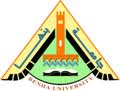      جامعة بنها   كلية التربية النوعيةقسم التربية الموسيقيةدراسة لإستخدام التقنيات التكنولوجية لبعض الجمل الموسيقية لآلة القانونA study for using technological techniques to some of the musical sentences for Qanun*********بحث مقدم من الدارسةنسمة أشرف رزق الحملاويNesma Ashraf Rezk Elhamalawyالمعيدة بقسم التربية الموسيقية – كلية التربية النوعية جامعة بنهااستكمالاً للحصول علي درجة الماجستير في التربية النوعية – من قسم التربية الموسيقيةتخصص " موسيقي عربية "الإشراف      أ.م.د / ياسر عبدالرحمن محمد عيسي  أ.د / أمل جمال الدين محمد عياد        أستاذ الموسيقي العربية                                      أستاذ الموسيقي العربية المساعد كلية التربية الموسيقية- جامعة حلوان                             كلية التربية النوعية – جامعة بنها   م.د / مروة السيد محمد حافظمدرس الموسيقي العربيةكلية التربية النوعية – جامعة بنهاجامعة بنها – 2016مملخص البحث باللغة العربيةدراسة لإستخدام التقنيات التكنولوجية لبعض الجمل الموسيقية لآلة القانون""       نشأت الموسيقي في الإنسان الفطري جنباً إلي جنب مع ما نشأ فيه من العادات وما أحاط به من جمال الطبيعة في نواحيها المتعددة التي أثرت في نفسه ، والموسيقى كمصطلح فنى يحتوى على مجموعة من الحقائق الجمالية والموسيقية والمتباينة أحياناً فهى طبيعة فى النفس البشرية ، وتميزت الموسيقى العربية بطابع صوتى نغمى ، حيث يلعب الغناء والصوت دوراً أساسياً فى مكوناتها وقوالبها ، أما الآلات فتلعب عادة الدور الثانوى .       ومن الآلات التى تنقل لنا جميل الألحان ، آلة القانون فهى من الآلات المحببة والهامة فى الموسيقى العربية بشكل عام وفى التخت العربى بشكل خاص ، حيث أنها أخذت مكاناً مرموقاً بما تتميز به من جمال وقوة الصوت الناجم عن سماع صوتين أحدهما في القرار والثاني في الجواب يعطي احساساً للسامع أنه منطلق من آلتين وتريتين. وتتميز بالمساحة الصوتية الواسعة نظراً لكبر حجم الصندوق المصوت للآلة .        وقد اثرت التكنولوجيا الحديثة بشكل واضح في حياة الانسان سواء بالسلب  أو بالإيجاب، وظهر هذا في مجال الموسيقي بشكل عام وفي مجال الموسيقي العربية بشكل خاص سواء في الغناء أو التسجيلات الصوتية أو التدوين الموسيقي. وفي الثمانينات من القرن العشرين أصبح من الممكن إخراج أصوات موسيقية آلية تقترب كتيراً من نوعية الاصوات الحية  (live) التي نسمعها من الآلات الموسيقية بواسطة بعض الأجهزة الحديثة مثل  ( samplers )و( synthersizers )  و (emulatore) فأصبح هناك أصوات مختلفة تشبه أصوات القانون والعود والناي والكمان وغيرها من الآلات الموسيقية .        وقد تم توظيف هذا الأسلوب في الموسيقي المصرية حيث أستخدم في موسيقي التترات الخاصة بالمسلسلات والافلام والموسيقي التصويرية بالاضافة إلي العديد من الأغاني. وهذا البحث بصدد التعرف علي الطريقة المتبعة لإصدار صوت آلة القانون من خلال الاجهزة التكنولوجية الحديثة والقاء الضوء علي بعض السلبيات والإيجابيات في استخدام هذا الأسلوب بشكل خاص في بعض الاعمال الموسيقية المختلفة.وقد تحددت مشكلة البحث فيما يلي :       بالرغم من توظيف التكنولوجيا الحديثة في مجال الموسيقي العربية لإنتاج أصواتاً تشبه أصوات الآلات الموسيقية كما في آلة القانون إلا أن هناك سلبيات وإيجابيات لهذا التوظيف ومن منطلق هذا تتجه الباحثة لدراسة هذا الموضوع لبيان تلك السلبيات والإيجابيات .وهدف البحث إلي :1- التعرف علي الطرق المستخدمة لإصدار صوت آلة القانون باستخدام الأجهزة التكنولوجية الحديثة .2- المقارنة بين الصوت الطبيعي لآلة القانون وبين الصوت المنتج لآلة القانون باستخدام التكنولوجيا الحديثة .3- التعرف علي إيجابيات وسلبيات استخدام التكنولوجيا الحديثة في تسجيلات آلة القانون .4- الأستفادة من إيجابيات استخدام التكنولوجيا الحديثة في تسجيلات آلة القانون في أداء عازف آلة القانون .5- استنباط بعض التمارين التكنيكية لآلة القانون من الجمل الموسيقية المعزوفة بواسطة التقنيات التكنولوجية .وترجع أهمية البحث إلي :             بتحقيق أهداف البحث يمكن التعرف علي الإيجابيات والسلبيات الناتجة عن استخدام التكنولوجيا الحديثة كبديل لصوت آلة القانون في بعض المؤلفات الموسيقية .أما أسئلة البحث هي :1- ماهى الطرق المستخدمة لإصدار صوت آلة القانون  باستخدام الأجهزة التكنولوجية الحديثة؟2- هل توجد مجالات للمقارنة بين الصوت الطبيعي لآلة القانون وبين الصوت المنتج لآلة القانون باستخدام التكنولوجيا ؟3- ما هي ايجابيات وسلبيات استخدام التكنولوجيا الحديثة في تسجيلات آلة القانون ؟4- مامدي الأستفادة من إيجابيات استخدام التكنولوجيا الحديثة في تسجيلات آلة القانون في أداء عازف آلة القانون ؟5- ما هى الاستفادة من استنباط بعض التمارين التكنيكية لآلة القانون من الجمل الموسيقية المعزوفة بواسطة التقنيات التكنولوجية .إجراءات البحث هي :المنهج الوصفي ( تحليل محتوى ).عينة البحث أدوات البحثحدود البحثمصطلحات البحثوقد تضمن البحث أربعة فصول كالتالي :     الفصل الأول : مشكلة البحث والدراسات السابقة ويتضمن :المبحث الأول : واشتمل ( مقدمة–  مشكلة البحث– أهمية البحث– أهداف البحث– أسئلة البحث– حدود البحث- إجراءات البحث ( منهج البحث، ، عينة البحث ، أدوات البحث )– مصطلحات البحث).المبحث الثاني : وعرضت فيه الباحثة ما قرأئته من دراسات سابقة مرتبطة بموضوع البحث.     الفصل الثاني : الإطار النظري ويتضمن :المبحث الأول : نبذة تاريخية عن آلة القانون ودورها الفعال فى التخت العربي.المبحث الثاني : التكنولوجيا الحديثة وعلاقتها بالموسيقى .     الفصل الثالث : الإطار التحليلي وتضمن :قامت الباحثة باختيار عينة منتقاه ومتنوعة لصولوهات آلة القانون مؤداه باستخدام الأجهزة التكنولوجية الحديثة مثل المقلد أو المحاكي الصوتي (Emulator  ) أو السنثرزيزر ( Synthersizer  )، وقامت الباحثة بتدوين تلك الصولوهات والقيام بتحليلها تحليلاً عزفياً وإستنباط بعض التمارين من هذه النماذج لتذليل صعوبات العزف .    الفصل الرابع : نتائج البحث والتوصيات وتضمن :تحليل النتائج من خلال الإجابة على أسئلة البحث وصولاً للنتائج العامة .ثم أختتم البحث بتوصيات الباحثة المقترحة، ثم المراجع من الكتب والرسائل العلمية والبحوث المستخدمة والمجلات ثم ملحق المدونات ، ملخص البحث باللغتين العربية والإنجليزية .Research Summary " A Study for using technological techniques to some Of the musical sentences for Quanun"Introduction:The Arabic Music has originated in human being in addition to what he grew up of customs and what surrounds him like the beauty of nature which affects his soul. Music as a technical term contains a group of beauty facts and musical and sometimes different. It is natural in human psyche. Arabic music has characterized with special tune as singing and sound are playing a chief role in components and templates but musical instruments play a secondary role. From the musical instrument which convey  the most beautiful tunes to us, Quanun (zither) is one of the important and favorite instruments in Arabic music in general and in Arabic band(Takht) in particular as it takes a prominent place as it characterized by beauty and power of the output of sound when hearing two sounds, one in tonic the second in answer so it gives a sensation to the listener that sound is coming out of two chordophones instruments. and is characterized by a great sound area due to the large size of the instrument.          Modern technology has clearly effects on human life whether negative or positive. And that appears in musical field in general and in Arabic music in particular whether singing or audio recordings or blogging music. In the eighties of twentieth century, coming out sounds of a musical mechanism becomes possible and becomes close to many live sounds which we hear from musical instruments by some modern instruments like Samplers, Synthersizers and emulator. There becomes a different sound like sounds of quanun,flute, lute and violin and others of musical instruments.              This style in Egyptian music has employed as it uses inmusician Alttrutas series, movies, and sound track in addition to many songs. This research aims to know the method used to produce the sound of quanun through modern technology machines. And spot on some positive and negative sides in using this method especially in some different musical works.The problem of the research:            Despite of the use of modern technology in the Arabic music field to produce sounds like the sounds of musical instruments as in Quanun but there are pros and cons of this use so that the research heading the study to show these pros and cons.The goal of the research:Know the methods used to produce the sound of quanun by using modern technological devices.Distinguish between the normal sound of quanun and the produced sound by modern technology.Know the pros and cons of using modern technology in the recordings of quanun.Take advantage of the pros and cons in performing quanun’s musicians.Devise some techniques exercises of quanun of musical notes performed by modern technology.The importance of the research:By achieving the goals of the research you can know the pros and cons produced by using modern technology as alternative to the sound of quanun in some musical compositions.The research questions are:What are the used methods to produce the sound of quanun by using modern technology?Are there areas for comparison between the normal sound of quanun and the produced sound by using technology?What are the pros and cons of using modern technology in recordings ofquanun?What are the benefits of the pros and cons in performing quanun musicians?What are the benefits of devising some technical exercises of quanun of musical notes performed by modern technology?Then the research procedures which contains:-Research sampleThe research toolsThe research limitsThe research termsThe research contains four chapters as follows:-The first chapter: The problem of the research and previous studies includes The first topic includes (introduction- identifying- the research problem – the importance of the research- the objectives- the research queries-approach, limits, sample, tools) and the research terms.The second topic presented by the researcher (what she had read of the previous studies related to the subject of research.The second chapter: conceptual framework includes:-The first topic: Brief story of Quanun and its vital role in Arabic band.The second topic: modern technology and its relations with music.The third chapter: analytical framework includes: The researcher has chosen selected and various sample of soloofQuanun performed by modern technology as (Emulator) or (synthersizer).The researcher has recorded these solohat  and analysis them and deriving some exercises from these models to overcome the difficulties of performing.The fourth chapter: The research results and recommendations include: This chapter includes analysis the results by answering the questions of the research and public access to the results.Then the researcher concluded the research recommendations proposed, and book references and theses and magazines and blogs extension. summaryof the research in both Arabic and English.